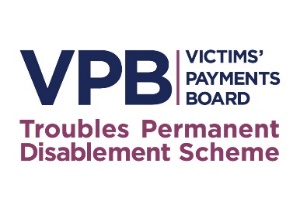 COMPLAINTS FORMBEFORE COMPLETING THIS COMPLAINTS FORM YOU MAY WISH TO REVIEW THE VICTIMS’ PAYMENTS BOARD’S COMPLAINTS POLICY AND PROCEDURE. THE POLICY IS LOCATED ON THE VPB’S WEBSITE WWW. VICTIMSPAYMENTSBOARD.ORG.UK AND CONTAINS INFORMATION WHICH MAY ASSIST IN COMPLETING THE COMPLAINTS FORM. 1.NAME:2.ADDRESS:  3.TELEPHONE CONTACT DETAILSMobile: Home:4.EMAIL ADDRESS:5.VPB REFERENCE NUMBER(If applicable):6.DATE THE MATTER COMPLAINED OF FIRST AROSE: 7.DATE YOU FIRST BECAME AWARE OF THE MATTER YOU WISH TO COMPLAIN ABOUT:8.PLEASE SET OUT SUCCINCTLY THE DETAILS OF YOUR COMPLAINT (please continue on a separate sheet if needed): PLEASE SET OUT SUCCINCTLY THE DETAILS OF YOUR COMPLAINT (please continue on a separate sheet if needed): 9.This complaint is made voluntarily. I acknowledge the details of this complaint may be shared within the Victims Payments Board in order to effectively investigate the matter. I acknowledge that the signature below is my own.Signed: 	Date:Print name: 